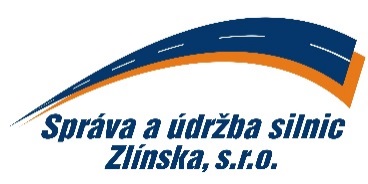 objednávka číslo: OV-153/2017ze dne: 28.6.2017   Odběratel:		   Správa a údržba silnic Zlínska, s.r.o.   K Majáku 5001   760 01 Zlín   IČ: 26913453        	DIČ: CZ26913453   Bankovní spojení:  	UniCredit Bank   Číslo účtu:               	2107009012/2700	Tel.:  		577 044 223Dodavatel:Jan LochMokrá 336760 01 ZlínIČ: 10569324E-mail: loch@loch.czPol.MnožstvíNázevNázevCena za m.j. vč. NPbez DPH1.2.3.4.5.6.7.8.9.10.10 ks17 ks47 ks80ks8 ks21 ks8 ks100 ks43 ks3 ksObjednáváme u Vás zboží s náhradním plněním:WC gel Bref + závěsZimní bunda oranžová do pasu + logoMikina fleece oranžová s reflexními pruhy + logoTriko oranžové + logoVesta zimní zateplená + logoMonterková souprava oranžová + logoMonterková souprava oranžová s laclem + logoMonterkové kalhoty oranžovéMonterkové kalhoty oranžové s laclemMonterková souprava modrá s laclem + logoRozpis velikostí viz příloha této objednávky.Objednáváme u Vás zboží s náhradním plněním:WC gel Bref + závěsZimní bunda oranžová do pasu + logoMikina fleece oranžová s reflexními pruhy + logoTriko oranžové + logoVesta zimní zateplená + logoMonterková souprava oranžová + logoMonterková souprava oranžová s laclem + logoMonterkové kalhoty oranžovéMonterkové kalhoty oranžové s laclemMonterková souprava modrá s laclem + logoRozpis velikostí viz příloha této objednávky.XXXXKčXXXXKčXXXXKčXXXXKčXXXXKčXXXXKčXXXXKčXXXXKčXXXXKčXXXXKčPotvrzení odběratele (razítko a podpis):                  Ing. Michal Hanačík                       jednatel společnostiPotvrzení odběratele (razítko a podpis):                  Ing. Michal Hanačík                       jednatel společnostiPotvrzení odběratele (razítko a podpis):                  Ing. Michal Hanačík                       jednatel společnostiPotvrzení dodavatele:Převzal a souhlasí (jméno, podpis, razítko):Potvrzení dodavatele:Převzal a souhlasí (jméno, podpis, razítko):Potvrzení odběratele (razítko a podpis):                  Ing. Michal Hanačík                       jednatel společnostiPotvrzení odběratele (razítko a podpis):                  Ing. Michal Hanačík                       jednatel společnostiPotvrzení odběratele (razítko a podpis):                  Ing. Michal Hanačík                       jednatel společnostiVyřizuje:(jméno hůlkovým písmem)                                      Tel.:Vyřizuje:(jméno hůlkovým písmem)                                      Tel.: